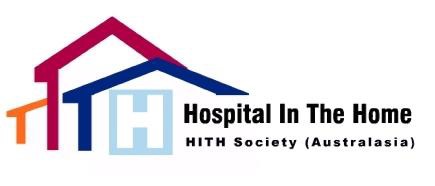 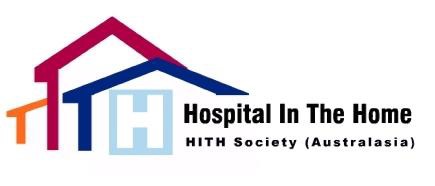 Nomination Form – Executive Council MemberI, 	being a financial member of HITH Society Australasia, nominate 	   as an Executive council member for 2021-2023.Signature of nominee:	Date	/	/ 2021NomineeI, 	accept the nomination for the Executive council of the HITH Society (Australasia) for 2021-2023.Nominee’s signature:	Date:	/	/ 2021Scan and email; signed nomination form to: Lisa Bartholomaeusadministrator@hithsociety.org.auThe Specialist Body of Health Professionals working in Hospital In The Home